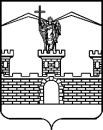 АДМИНИСТРАЦИЯ ЛАБИНСКОГО ГОРОДСКОГО ПОСЕЛЕНИЯЛАБИНСКОГО РАЙОНАП О С Т А Н О В Л Е Н И Еот 21.12.2016	                                                                                                                            № 1778г. ЛабинскО введении режима функционирования «Повышенная готовность» на территории Лабинского городского поселения Лабинского районаВ соответствии с решением комиссии по предупреждению и ликвидации чрезвычайных ситуаций и обеспечению пожарной безопасности администрации Краснодарского края от 14 декабря 2016 года № 803, решением комиссии по предупреждению и ликвидации чрезвычайных ситуаций и обеспечению пожарной безопасности Лабинского городского поселения Лабинского района от 21 декабря 2016 года № 68, в целях повышения готовности органов управления, сил и средств городского звена территориальной подсистемы единой государственной системы предупреждения и ликвидации чрезвычайных ситуаций Лабинского городского поселения на возможные чрезвычайные ситуации в проведения Новогодних и Рождественских праздников, сохранения жизни и здоровья населения городского поселения, комиссия по предупреждению и ликвидации чрезвычайных ситуаций и обеспечению пожарной безопасности Лабинского городского поселения Лабинского района п о с т а н о в л я ю:1.	Ввести с 25 декабря 2016 года по 15 января 2017 года для органов управления, сил и средств городского звена территориальной подсистемы единой государственной системы предупреждения и ликвидации чрезвычайных ситуаций Лабинского городского поселения режим функционирования «Повышенная готовность».2.	Отделу по делам гражданской обороны и чрезвычайным ситуациям  администрации Лабинского городского поселения Лабинского района (Шавков):1)	обеспечить координацию действий сил и средств, а также контроль за развитием ситуации на территории Лабинского городского поселения Лабинского района;2)	обеспечить готовность пунктов временного размещения; 3)	осуществлять постоянный контроль за складывающейся обстановкой, организовать дежурство в администрации Лабинского городского поселения Лабинского района для принятия экстренных мер;4)	провести оповещение и информирование населения, организаций на территории поселения о введении режима функционирования «Повышенная готовность» и о складывающейся обстановке, обеспечить постоянную готовность системы оповещения и информирования.3.	Утвердить состав оперативной группы при комиссии по предупреждению и ликвидации чрезвычайных ситуаций и обеспечению пожарной безопасности Лабинского городского поселения Лабинского района,  согласно приложению.4.	Рекомендовать руководителям организаций, предприятий и учреждений на территории Лабинского городского поселения Лабинского района:1)	спланировать и провести комплекс превентивных мероприятий по обеспечению готовности к возможным чрезвычайным ситуациям и происшествиям, вызванным ухудшением погодных условий;2)	осуществлять постоянный контроль за складывающейся обстановкой, организовать дежурство на территории организации и на подведомственных объектах для принятия экстренных мер.5.	Рекомендовать филиалу Лабинские электрические сети публичное акционерное общество «Кубаньэнерго» и филиалу открытого акционерного общества «НЭСК-Электросети» «Лабинскэлектросеть» обеспечить готовность  аварийно-технических групп к ликвидации возможных аварий на линиях электропередач и трансформаторных подстанциях.6.	Руководителям сил постоянной готовности обеспечить готовность личного состава, техники и специальных средств к проведению мероприятии по ликвидации возможных чрезвычайных ситуаций.7.	Отделу делопроизводства администрации Лабинского городского поселения Лабинского района (Переходько) опубликовать данное постановление в средствах массовой информации и разместить на официальном сайте в сети Интернет.8.	Контроль за исполнением настоящего постановления возложить на заместителя главы администрации (вопросы жилищно - коммунального хозяйства, чрезвычайных ситуаций  и благоустройства) Г.Д. Родникова.9.	Постановление вступает в силу со дня его подписания.Исполняющий обязанностиглавы администрации            			                                  Лабинского городского поселения                                                   П.В. ДядюраПРИЛОЖЕНИЕУТВЕРЖДЁНпостановлением администрацииЛабинского городского поселенияЛабинского районаот 21.12.2016 № 1778СОСТАВоперативной группы при КЧС и ПБ Лабинского городского поселения Лабинского района  Заместитель главы администрации                                                 Г.Д. РодниковСимириковАлександр Александрович-заместитель главы администрации; Переходько Андрей Викторович-главный специалист юридического отдела администрации;Колыхайлов Виктор Николаевич-ведущий специалист отдела по организационной работе администрации;Глазунов Евгений Владимирович -начальник отдела архитектуры, градостроительства и развития инфраструктуры администрации.